Инна  САВЕЛЬЕВА ТЕМА:     Я УЕЗЖАЮ                   27 июня 2015                ТАМ ХОРОШО,  ГДЕ  НАС  НЕТ                                  ГДЕ  ХОРОШО?    В мерцаньи плачущих свечейпокой немыслимый.Ко всем свидетелям тех днейя так завистлива.Адриатических ветровблазнятся шорохи,заморских гулких городовтак манят сполохи!Их снег не превратится в грязь(а, может, кажется?),там не облают нас, бранясь,и не откажут нам.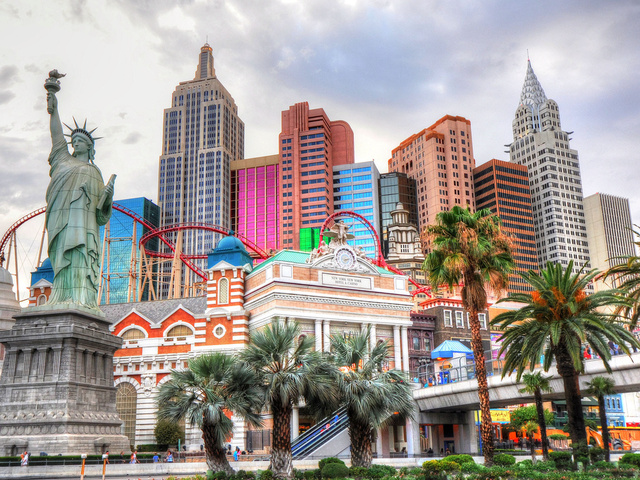 ОТКРЫТО  ВСЁ!Открыты Лондон, Рим и Магадан,Открылася Одесская пивная,И казино всю ночь, и кегельбан,Открыт Сезам, открыты двери рая.И  личико открыла Гюльчатай,Сейчас, куда ни сунься наудачу,Открыто всё! Лишь денежки кидайИ не забудь потом проверить сдачу.дачи столь желанный  атрибут,Богатая  Америка открыта!Но  визы неохотно нам дают,Чтобы умерить наши аппетиты.Пора пошастать снова по морям!Восстань, Колумб, возьми с собой Веспуччи,Пройдись по новым райским адресам,Открой опять нам что-нибудь покруче,                               АНТИРЕКЛАМА                 ВЕЗДЕ  ЖИЗНЬ    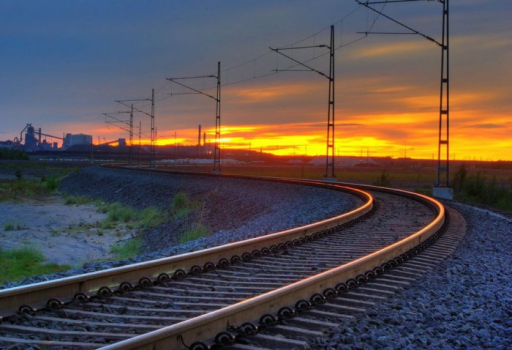 Едет поезд на ВОСТОК,а в нем этакий душок:понесло котлетой жареной,водкой, пылью и испариной,туалетным «ароматом»,рыбой, салом, пивом, матом.Поезд на восток идет,в нем вещей невпроворот:сумки, туеса с  корзинамикрыты сверху мешковинами,узелки, узлы, рулоны,ведра, ящики, бидоны.На восток идет состав,в нем людишек пестрый сплав:тетки, дядьки, алкоголики,беженцы, младенцы, школьники, продавцы и контролеры,безбилетники и воры.Поезд на восток идет,на пейзаж глядит народ:козы, колеи с ухабами,трубы, огороды с бабами,избы вросшие, заборы,дым, болота, косогоры.Вот на ЗАПАД скорый мчит:кожей чемодан скрипит,пахнет виски, цикламенами,ходят дамы с джентльменами,тихо музыка щебечет,городки летят навстречу.Хоть на СЕВЕР, Хоть на ЮГ побежит по шпалам стук -миллион проблем у публики,не хватает баксов, рубликов,те же счастье и вражда                            заполняют поезда.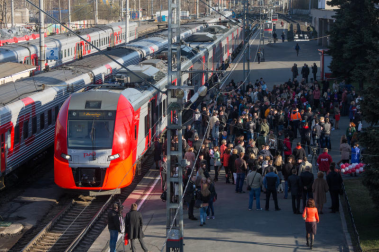 РОБИНЗОНАДА  ХХI  ВЕКА    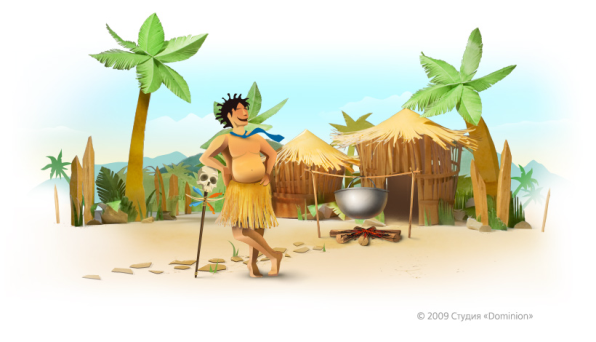 Он на безлюдном острове томился,Где после катастрофы очутился.Словил бутылку в мутном океане И накарябал скорбное посланье:Про широту и долготу примерноИ то, что тут отдаст концы, наверно.Пустил бутылку по волнам скитаться,И тупо стал спасенья дожидаться.Как с неба гром, «зеленые» явились!Они, найдя бутылку, возмутились,Что, дескать, мусор в воду он бросаетИ океан бесстыдно засоряет.Про чистоту природы наболталиО штрафе ему уши прожужжали,Козу и попугая отобрали,По шее ему крепко надавали,Позорили его при всем народе,Брошюрку подарили о природе,Потом на шлюпке к судну отвалилиИ восвояси без него отплыли.                 ЧТО МНЕ  ГОРЫ,  ЧТО МНЕ  РАССТОЯНЬЯ !!!!       Лежу на диване в дремоте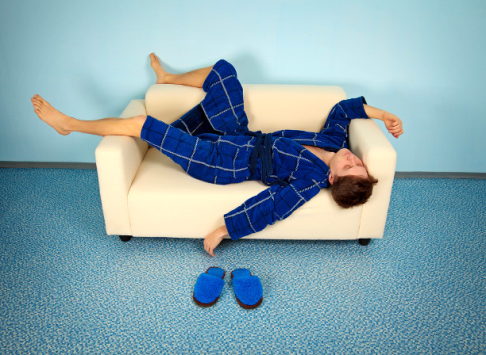             От милой природы вдали     И в снах я на автопилоте Смакую угодья Земли. Экватор бежит под ногами,    Скрипит под унтами снежок,       Гремит под подошвами камень,          Шуршит  раскаленный песок.          Пройду перевал на Памире,       Сквозь джунгли пробьюсь я легко!   Вот только за  кофе  в квартире До кухни идти далеко!       ТБИЛИСИ  ЧЕРЕЗ  МНОГО  ЛЕТ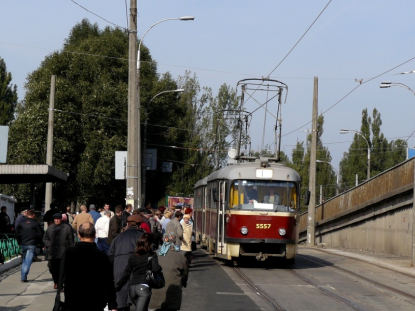 Была в Тбилиси. Те же молодцы,сатые красавцы удалые, Как встарь, по полу женскому спецы,Флюиды источают половые.Бывало, сяду в юности в трамвай –ж тянется рука меня пощупать.Вокруг дышал горячий южный рай,А я со зла отбрыкивалась тупо.И вновь меня по улицам везут,Но  почему теперь никто в угареНе скажет: «Генацвале, как зовут?»И мои формы с жаром не обшарит?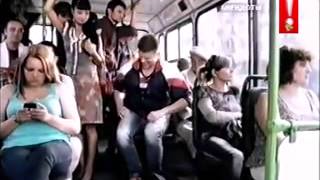 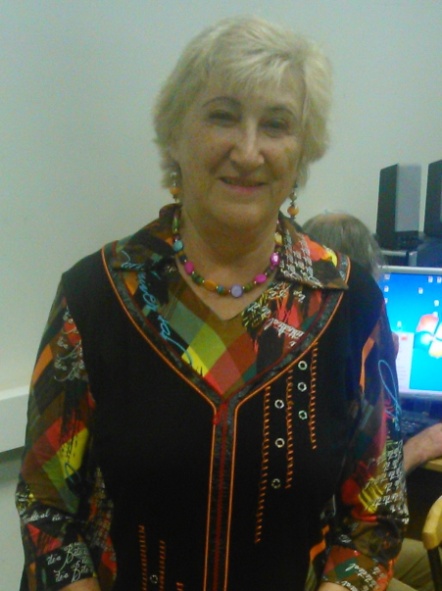 Как хорошо там, где нас нет,в двух измерениях:в пространстве, где так ласков свет, и в дальнем времени!В прошедших декадентских снахс шампанским солнечным,в лихих купеческих саняхморозной полночью.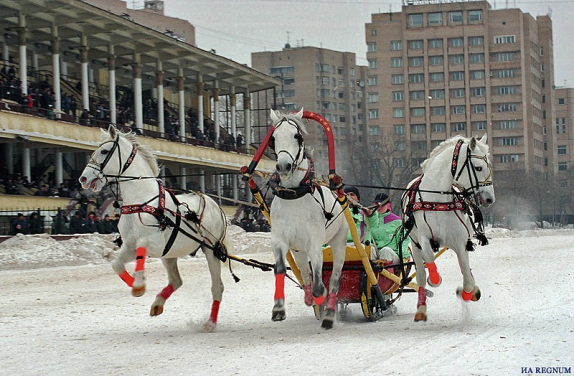 На сердце — суета суетнелегким бременем.Как хорошо ТАМ, где нас нет,или в ТОМ  времени!А сзади копятся, растутМОИ мгновения,но счастье все же, раз я тут,ЗДЕСЬ, без сомнения!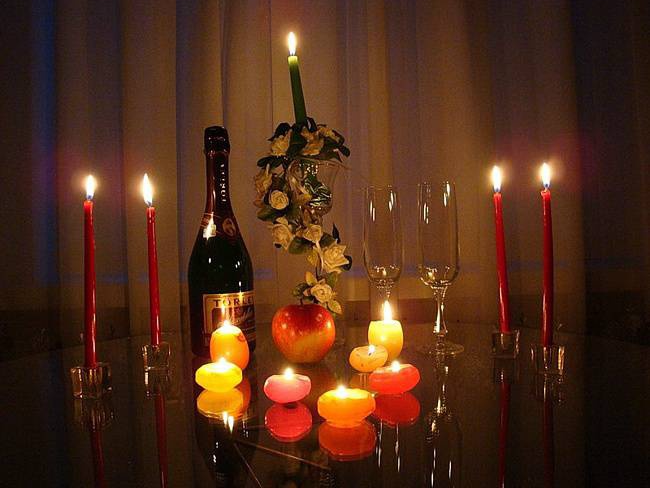 Город Пиза есть, башня в нем торчит.Снизу доверху тыща арочек.Одинаковых, без фантазии.Не гуляй меж них: там перилов нет.Можно гикнуться, перекинуться.Ох подумаешь, башня падает!Подкопаем Кремль — и наклонится.Город Пиза есть, башня в нем торчит.Снизу доверху тыща арочек.Одинаковых, без фантазии.Не гуляй меж них: там перилов нет.Можно гикнуться, перекинуться.Ох подумаешь, башня падает!Подкопаем Кремль — и наклонится.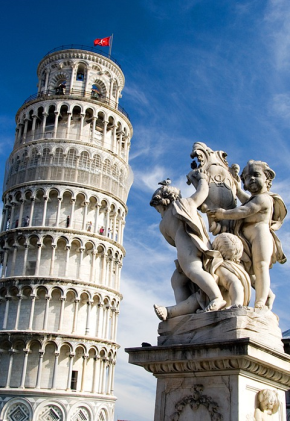 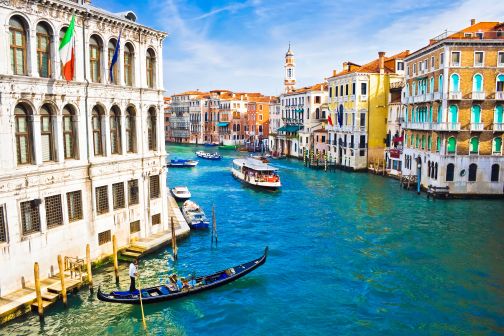 А в Венеции — ой сыра-земля!Вся каналами перекопана.Не растут грибы, лишь дома в грибках.Разве там дворцы? В три окошечка,прямо в воду все понатыканы.Кто во что горазд выпендряется.Плану вовсе нет по строительству.А в Венеции — ой сыра-земля!Вся каналами перекопана.Не растут грибы, лишь дома в грибках.Разве там дворцы? В три окошечка,прямо в воду все понатыканы.Кто во что горазд выпендряется.Плану вовсе нет по строительству.Пирамиды — те стоят посуху.Тоже чудо мне! Ну вы скажете!Да таких складет дитя малоехошь мильон тебе по кирпичику.Ни на грош красы, взгляду не за чтозацепиться там. Лишь песок в глазах.Только чучело есть безносое,Сфинксом кличется. Посмеетесь хоть!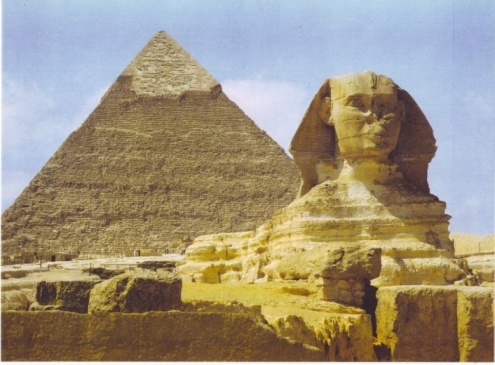 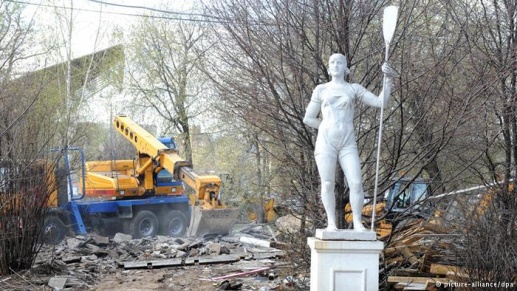 Без носов статУй — и у нас навал,Даже новый дом — часто валится.И пылищей все позасыпано,и грибков везде поразведено.Да на чёрта вам турпутевки брать!Экономьте вы свои денежки.